５　つくり　「ほぐしの①」　　　　　　　　　　　　　　　　　　　　　　　　　　５　　　　　　　　　　　　　　　　　　　　　　　　　　　～ここでぶこと～　「ほぐしの」について、る。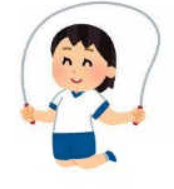 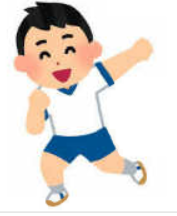 （１）これまでのに、「とのにいた」をしたことがあればきましょう。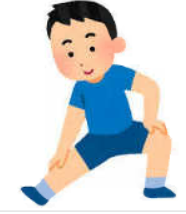 （２）これまでのに、「とわりう」をしたことがあればきましょう。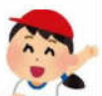 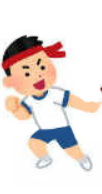 